LA DIVERSIFICATION DES CHOIX PROFESSIONNELS…UN = UNE !COLLECTIF ORGANISE PAR LE CIDFF DE MOSELLE ESTAVEC LE SOUTIEN DE LA VILLE DE SARREGUEMINES25 OCTOBRE 2016   CAP’EMPLOI ASSOCIATION INTERMEDIAIRE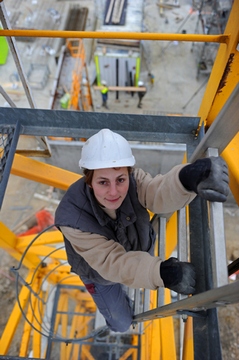 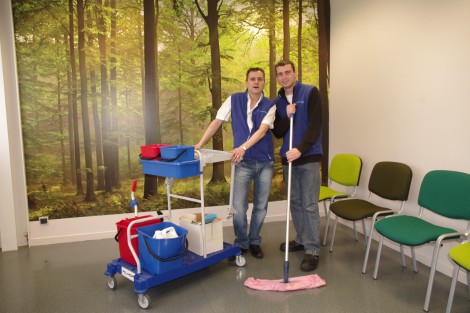                                         1983 LOI ROUDY SUR L’EGALITE PROFESSIONNELLE ENTRE LES HOMMES ET LES FEMMES…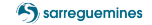 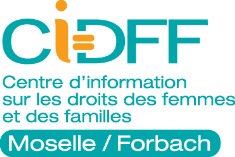 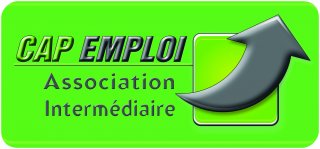 